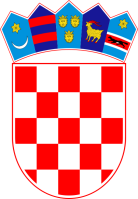            REPUBLIKA HRVATSKA KRAPINSKO – ZAGORSKA ŽUPANIJA                 OPĆINA HUM NA SUTLI                 OPĆINSKO VIJEĆE KLASA: 810-01/21-01/6 URBROJ: 2214/02-01-21-7 Hum na Sutli, 17. prosinac 2021.	Na temelju članka 17. stavak 1.  Zakona o sustavu Civilne zaštite („Narodne novine“ broj 82/15, 118/18, 31/20 i 20/21) članka  30. Statuta Općine Hum na Sutli ("Službeni glasnik  Krapinsko - zagorske županije" broj 9/21) i članka 47. Poslovnika općinskog vijeća Općine Hum na Sutli ("Službeni glasnik Krapinsko - zagorske županije" broj 22/09, 8A/13, 09/21), općinsko vijeće Općine Hum na Sutli na sjednici održanoj dana 16. prosinca 2021. godine  donosi  Z A K L J U Č A KI.Donosi se Analiza stanja sustava  civilne zaštite na području općine Hum na Sutli za 2021. godinu.II.Analiza stanja sustava  civilne zaštite na području općine Hum na Sutli za 2021. godinu sastavni je dio ovog Zaključka.III.	Ovaj Zaključak stupa na snagu danom donošenja, a objaviti će se u „Službenom glasniku Krapinsko – zagorske županije”.           REPUBLIKA HRVATSKA KRAPINSKO – ZAGORSKA ŽUPANIJA                 OPĆINA HUM NA SUTLI                 OPĆINSKO VIJEĆE KLASA: 810-01/21-01/6 URBROJ: 2214/02-01-21-6 Hum na Sutli, 17. prosinac 2021.Temeljem članka 17. Zakona o sustavu civilne zaštite (NN br. 82/15, 118/18, 31/20 i 20/21)  i članka 30. Statuta Općine Hum na Sutli (Službeni glasnik Općine Hum na Sutli broj 9/21) općinsko vijeće Općine Hum na Sutli na sjednici održanoj dana  16. prosinac  2021. godine  donijelo jeANALIZU STANJA SUSTAVA  CIVILNE ZAŠTITE NA PODRUČJU OPĆINE HUM NA SUTLI ZA 2021. GODINUI.   UVOD            Sukladno članku 17. Zakona o sustavu civilne zaštite  (Narodne novine broj 82/15, 118/18, 31/20 i 20/21) Općinsko vijeće Općine Hum na Sutli kao predstavničko tijelo jedinice lokalne samouprave u obvezi je, jedan put godišnje ili u  postupku donošenja Proračuna, razmatrati stanje civilne  zaštite  na svom području.            Općina kao jedinica lokalne samouprave dužna je organizirati poslove iz samoupravnog djelokruga koji se odnose na planiranje, razvoj, učinkovito funkcioniranje i financiranje sustava civilne zaštite.II.   ANALIZA STANJA UGROŽENOSTI	Razmatranje stanja kao prvi korak podrazumijeva analizu stanja ugroženosti stanovništva, te materijalnih i kulturnih dobara, koja procjenjuje moguće oblike  opasnosti i prijetnje te njihove moguće posljedice na stanovništvo, materijalna i kulturna dobra, te okoliša iz koje proizlazi sljedeće:Područje općine obilježavaju slijedeći vodotoci:Rijeka SutlaPotok KosteljinaPotok BreznaPotok PolanovecPoplavama u slivu Sutle, kojem pripada i Općina Hum na Sutli, najviše su izložene poljoprivredne površine (pašnjaci i livade), a nakon njih prometnice, šume, naselja sa gospodarskim i stambenim objektima (podrumske prostorije) i vodovodi. Plavljenja nisu takvog obima da bi dovela u pitanje funkcioniranje stanovništva Općine ili infrastrukture. U 2021. godini nije bilo proglašenih elementarnih nepogoda zbog poplava, bujica ili plavljenja.  Prema seizmološkoj karti Krapinsko - zagorske županije, za period od 500 godine, područje Općine nalazi se u  VIIº  seizmičkoj zoni prema  MSK ljestvici. U 2021. godini nije došlo do seizmoloških aktivnosti VII ili VIIIº , odnosno, nije bilo aktiviranja snaga civilne zaštite vezano uz ugrozu od potresa.Požari otvorenog prostora mogući su na šumskim i poljoprivrednim površinama. U 2021. godini, do 15. studenog 21. bilo je 7 požara otvorenog prostora na području Općine. Tijekom 2021. godine bilo je sveukupno 116  intervencija vatrogasaca od čega 6  intervencija na gašenju požara na objektima građana i industrijskih postrojenja, te 42 tehničkih intervencija na poziv građana (ispumpavanje podruma, uklanjanje srušenih stabala, sanacija prometnica, otvaranje stambenog prostora i sl.). Izvršeno je 17 kontroliranih spaljivanja i 32 protupožarna ophodnja te 12 prijevoza vode po nalogu Načelnika. Na području Općine Hum na Sutli trenutno ima 10-tak evidentiranih klizišta koja su u postupku saniranja ili prikupljanja dokumentacije za provedbu saniranja. U 2021. godini nije bilo potrebe za aktiviranjem snaga CZ uslijed degradacije tla.Na području Općine Hum na Sutli postoje tri imaoca opasnih tvari: Krklec trgovina d.o.o., Benzinska postajaOMCO Croatia d.o.o. Vetropack straža d.d., Hum na Sutli            Obzirom da postoji nekoliko imaoca opasnih tvari, postoji realna mogućnost nastanka               nesreće sa opasnim tvarima te mogućnost ugrožavanja stanovnika Općine Hum na              Sutli.              U 2021. godini nije bilo akcidenta sa opasnim tvarima na objektima koji posjeduju              opasne tvari.  Prometnicama Općine Hum na Sutli ne smije se vršiti prijevoz opasnih tvari, osim u slučajevima snabdijevanja lokalnog stanovništva i gospodarskih subjekata. U 2021. godini nije bilo nesreća sa opasnim tvarima u prometu.Republika Hrvatska na svojem području nema nuklearne elektrane, međutim u njenoj neposrednoj blizini nalaze se NE Krško u Sloveniji i NE Pakš u Mađarskoj.Općina Hum na Sutli nalazi se u zoni B2 – zoni potencijalne ugroženosti od nuklearne elektrane Krško i ne nalazi se u radijalnim  sektorima  NE Pakš.U 2021. godini nije bilo ugroza od nuklearnog i/ili radiološkog zračenja.III. STANJE SUSTAVA  CIVILNE  ZAŠTITE U provođenju aktivnosti sustava civilne  zaštite  na području Općine prvenstveno se angažiraju operativne snage sustava civilne zaštite te pravne osobe, službe i udruge od interesa za sustav civilne zaštite na području Općine određene Odlukom o određivanju pravnih osoba od interesa za sustav civilne zaštite (KLASA: 810-01/19-01/10, URBROJ: 2214/02-01-19-4 , od 18. prosinca  2019. godine na koju je i dobivena suglasnost MUP-PU CZ Varaždin-Služba CZ Krapina.Operativnim snagama rukovodi i koordinira općinski načelnik općine uz stručnu potporu Stožera Civilne zaštite. Sukladno članku 20. Zakona o sustavu civilne zaštite („Narodne novine“, broj 82/15) mjere i aktivnosti u sustavu civilne zaštite  provode  također i operativne snage Hrvatske gorske službe spašavanja, udruge te pravne osobe u sustavu civilne zaštite koje su obrazložene u daljnjem tekstu.Težište poslova na području sustava civilne zaštite u 2021. godini temeljilo se na radnjama i postupcima u svrhu odgovora sustava civilne zaštite na epidemiju korona virusa na području Općine te provođenja mjera i postupaka propisanih od Nacionalnog stožera civilne zaštite. Također, težište poslova se odredilo i provođenjem lokalnih izbora i, sukladno zakonu, formiranju novog Stožera CZ u zakonski predviđenom roku.STOŽER CIVILNE ZAŠTITE OPĆINE HUM NA SUTLISukladno zakonskoj osnovi koja proizlazi iz čl.7. Pravilnika o sastavu stožera, načinu rada te uvjetima za imenovanje načelnika, zamjenika načelnika i članova stožera CZ, Načelnik Općine Hum na Sutli imenovao je Stožer civilne zaštite Općine Hum na Sutli Odlukom  KLASA:810-06/21-01/2.,  URBROJ: 2214/02-03-21-7 od  1. srpnja  2021. godine koji broji 13 članova.Stožer  obavlja zadaće koje se odnose na prikupljanje i obradu informacija ranog upozoravanja o mogućnosti nastanka velike nesreće i katastrofe, razvija plan djelovanja sustava civilne zaštite na svom području, upravlja reagiranjem sustava civilne zaštite, obavlja poslove informiranja javnosti i predlaže donošenje odluke o prestanku provođenja mjera i aktivnosti u sustavu civilne zaštite.Sukladno Godišnjim planom razvoja sustava civilne zaštite, u 2021. godini održana/o je 2 sjednica Stožera civilne zaštite u prostorijama Općine. Donijet je novi Poslovnik rada Stožera, članovi su upoznati s Planom vježbi civilne zaštite za 2022. godinu, te su upoznati s potrebom izrade nove Procjene rizika za područje Općine Hum na Sutli.      Stožer civilne zaštite Općine Hum na Sutli postupao je sukladno donesenim odlukama od strane Stožera civilne zaštite Republike Hrvatske.Na temelju članka 51. Zakona o sustavu civilne zaštite (Narodne novine“, broj 82/15, 118/18, 31/20 i 20/21) i članka 10. Pravilnika o sastavu stožera, načinu rada te uvjetima za imenovanje načelnika, zamjenika načelnika i članova Stožera civilne zaštite („Narodne novine“, broj 126/19 i 17/20), Općinski načelnik donio je novu Odluku o stanju pripravnosti i aktiviranju Stožera civilne zaštite Općine Hum na Sutli i ostalih operativnih snaga iz sustava civilne zaštite Općine Hum na Sutli radi provođenja mjera i aktivnosti za sprječavanje širenja pandemijske bolesti COVID-19 (KLASA: 810-06/21-01/2; URBROJ_2214/02-03-21-11_  od 9. kolovoza 2021.  godine).             Na temelju članka 24. Zakona o sustavu civilne zaštite („Narodne novine“, broj 82/15, 118/18, 31/20 i 20/21) i Pravilnika o sastavu stožera, načinu rada te uvjetima za imenovanje načelnika, zamjenika načelnika i članova Stožera civilne zaštite („Narodne novine“, broj 126/19 i 17/20), Općinski načelnik donio je novi Poslovnik o radu Stožera civilne zaštite Općine KLASA: 810-06/21-01/2, URBROJ: 2214/02-03-21-13, od 13. kolovoz 2021. godine            Zaključak je sljedeći: Stožer civilne zaštite Općine Hum na Sutli se striktno pridržavao svih navedenih odluka i uputa od strane Stožera civilne zaštite Republike Hrvatske tijekom trajanja pandemije koronavirusa COVID-19.                 Sukladno Godišnjem planu razvoja sustava civilne zaštite, u 2021. godini održane su 2 sjednice užeg sastava Stožera civilne zaštite u prostorijama Općine a vezano uz nastalu situaciju sa korona virusom te predstojećim aktivnostima.                Donijeta je Odluka o aktiviranju novog Stožera CZ a sukladno Odluci Nacionalnog stožera civilne zaštite te je usvojen novi Poslovnik Stožera civilne zaštite koji je usklađen sa zahtjevima i dinamikom koju pred Stožer CZ stavlja trenutna epidemiološka situacija.VATROGASNA ZAJEDNICA OPĆINE HUM NA SUTLIU Općini Hum na Sutli osnovana je Vatrogasna zajednica Općine koja u svojem sastavu ima 4 dobrovoljnih vatrogasnih društava:DVD StražaDVD DruškovecDVD KlenovecDVD Prišlin-HumMaterijalna i kadrovska opremljenost navedenih DVD-a  nabrojana je u dokumentu Procjena ugroženosti od požara za Općinu Hum na Sutli.U slučaju požara i dr. elementarnih nepogoda vatrogasci se aktiviraju  preko broja 193 (Operativni  vatrogasni centar Krapina)  ili  broja 112 (DUZS u Krapina).Tijekom 2021. godine navedeni DVD-i sa područja Općine Hum na Sutli učestvovali su u 116 vatrogasnih intervencija od čega 55 dojavljeno putem VOC-a Zabok a ostalo temeljem dojava građana i poduzeća (ispumpavanje bunara, rušenje stabala i sl.). CIVILNA ZAŠTITA OPĆINE HUM NA SUTLI – POVJERENICI CZ I KOORDINATORI NA LOKACIJIOpćinski načelnik Općine Hum na Sutli donio je Odluku o povjerenicima  civilne zaštite i njihovim zamjenicima KLASA: 810-01/20-01/9  URBROJ:2214/02-03-20-1 od 20 srpnja _2020.godine.  Sukladno čl. 21 stavak 1 Pravilnika o mobilizaciji, uvjetima i načinu rada operativnih snaga sustava civilne zaštite, imenovano je 17 povjerenika civilne zaštite i 17 njihovih zamjenika.Povjerenici civilne zaštite mobiliziraju se po nalogu Načelnika Općine putem stručne službe Općine pozivom ili  SMS-om i putem medija.Popis povjerenika civilne zaštite i njihovih zamjenika, sa adresama i brojevima telefona i mobitela, sastavni je dio Odluke o imenovanju povjerenika civilne zaštite.Donesena je i Odluka o imenovanju koordinatora na području Općine Hum na Sutli “KLASA: _810-01/17-01/7, UR.BROJ: 2214/02-03-20-7_ od 20. srpnja 2020 . godine., za svaku ugrozu navedenu u Procjeni rizika. Odabir koordinatora je u tijeku.        Tijekom 2021. godine  bilo je manje potrebe za uključivanjem povjerenika civilne zaštite zbog nastale pandemije koronavirusom.UDRUGE GRAĐANANa području općine Hum na Sutli dijeluju slijedeće udruge od interesa za sustav CZ:Lovačko društvo „Srndać“Sportsko-ribolovno društvo „Klen“Lovačka i ribolovna društva zastupaju i predstavljaju predsjednici i tajnici društava. Tijekom 2021. godine nije bilo potrebe za uključivanjem udruga u sustav CZ.	       5. PRAVNE OSOBE I OSTALI SUBJEKTI OD INTERESA ZA SUSTAV CIVILNE  ZAŠTITEPravne osobe i ostali subjekti od interesa za sustav civilne zaštite Općine Hum na Sutli određene su Odlukom Načelnika (KLASA: 810-01/19-01/10, URBROJ: 2214/02-01-19-4, od 18. prosinca  2019. godine na koju je dobivena suglasnost MUP-Ravnateljstvo CZ-Područni ured Varaždin-Služba CZ Krapina.Tijekom 2021. godine nije bilo potrebe za uključivanjem, pozivanjem niti smotriranjem pravnih osoba i ostalih sudionika u sustavu CZ.	         6. HRVATSKA GORSKA SLUŽBA SPAŠAVANJA  -  STANICA KRAPINAHrvatska gorska služba spašavanje je dobrovoljna i neprofitna humanitarna služba javnog karaktera. Specijalizirana je za spašavanje na planinama, stijenama, speleološkim objektima i drugim nepristupačnim mjestima kada pri spašavanju treba primijeniti posebno stručno znanje i upotrijebiti opremu za spašavanje u planinama. Rad HGSS definiran je Zakonom o Hrvatskoj gorskoj službi spašavanja (NN 79/06)  te Zakonom i izmjenama i dopunama Zakona o Hrvatskoj gorskoj službi spašavanja koji je stupio na snagu 21. 10. 2015. godine (NN broj  110/15) – u daljnjem tekstu: Zakon.           Temeljem navedenog Zakona, HGSS je prepoznata kao operativna snaga  spašavanja i zaštite ljudskih života obzirom da se time bavi kao svojom redovitom djelatnošću.Program aktivnosti HGSS – stanice Krapina koja pokriva područje Općine Hum na Sutli, temelji se na Zakonu o Hrvatskoj gorskoj službi spašavanja (NN 179/06 i 110/15) i predviđa osiguranje sredstava za HGSS koja organizira, unapređuje i obavlja djelatnost spašavanja i zaštite ljudskih života u planinama i na nepristupačnim područjima i u drugim izvanrednim okolnostima.             Sredstva za financiranje redovite djelatnosti stanice osiguravaju se u proračunu Općine na temelju zajednički utvrđenog interesa između JLS i HGSS. Tijekom 2021. godine, Općina Hum na Sutli nije imala potrebe za pozivanjem i angažiranjem HGSS – stanica Krapina u smislu provođenja njihovih redovnih aktivnosti, niti u smislu sudjelovanja u sustavu CZ. IV. FINANCIRANJE SUSTAVA CIVILNE ZAŠTITESredstva namijenjena za financiranje sustava  civilne zaštite, osigurana su i realizirana u proračunu Općine za 2021. godinu.V. NADLEŽNOST I ZADAĆE OPĆINE U SUSTAVU CIVILNE ZAŠTITE Poslovi koje je Općina Hum na Sutli provodila u 2021. godini kako bi sustav civilne zaštite bio što djelotvorniji su sljedeći:Izrađen je Program pripremnih i provedbenih aktivnosti za turističku sezonu 2021. godine Prijedlog godišnjeg plana vježbi za 2022. godinuDonesen je Plan operativne provedbe programa aktivnosti u provedbi posebnih mjera zaštite od požara u 2021.g.Donesene su Mjere civilne zaštite u nepovoljnim vremenskim uvjetima 2021./2022. godineDostava podataka i tablica kao i drugih traženih informacija Krapinsko-zagorskoj županiji i MUP-ravnateljstvo CZ, Područni ured Varaždin, Služba CZ KrapinaIzrađena je Odluka o postupku izrade Procjene rizika od velikih nesreća za područje Općine Hum na SutliPružana je stručna pomoć i dostava potrebnih informacija ovlaštenoj konzultantskoj tvrtki prilikom izrade Procjene rizika od velikih nesreća za područje općine Hum na Sutli.Na sjednici Općinskog vijeća održanoj _________  2021. godine donijeti su dokumenti : Analiza stanja sustava civilne zaštite na području Općine Hum na Sutli za 2021. godinu Godišnjeg plana razvoja za 2022. godinu sa financijskim učincima za trogodišnje razdoblje     VI.    ZAKLJUČAKTemeljem analize sustava civilne zaštite može se zaključiti da je stanje sustava zadovoljavajuće. Donesen je niz planskih dokumenata koji uređuju stanje sustava civilne zaštite,  nositelji zadaća i aktivnosti po mjerama civilne zaštite upoznati su sa planskim dokumentima, a stožer civilne zaštite aktivno je uključen u provođenje mjera civilne zaštite.Članovi stožera civilne zaštite na čelu s Načelnikom stožera aktivno su uključeni u sve mjere i radnje vezane uz suzbijanje epidemije uzrokovane korona virusom te provođenje propisanih mjera nacionalnog stožera.          Sve planirane radnje i postupci koji su bili planirani za 2021. godinu a nisu izvršene  zbog epidemiološke situacije uslijed epidemije korona virusa uglavnom su prenesene i planirane za 2022. godinu. Tu se prije svega misli na održavanje vježbi, smotriranje i sastanci sa pravnim osobama, povjerenicima i koordinatorima.                                                                           		 PREDSJEDNIK OPĆINSKOG VIJEĆA								Mario AntonićPREDSJEDNIK OPĆINSKOG VIJEĆAMario Antonić